Знаменательные даты 2018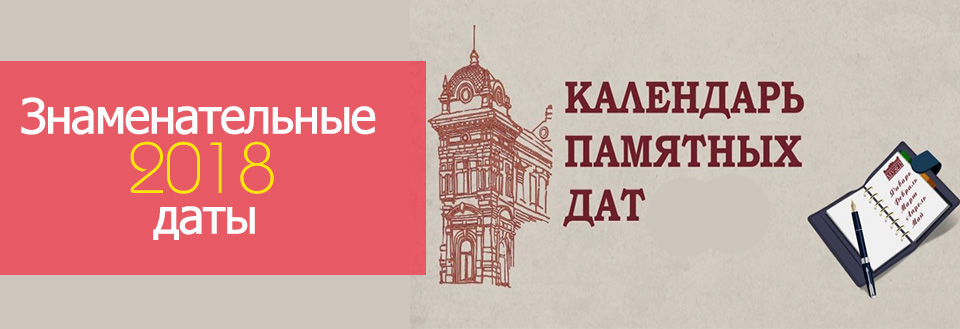 Знаменательные даты 2018 года – свод основных событий, замечательная возможность прикоснуться к истории, оглянуться назад. Такие даты – это память о значительных событиях и великих людях, повод вспомнить об их роли в исторических судьбах отчизны и всего мира. Какие знаменательные даты ожидают россиян?Знаменательные события в январе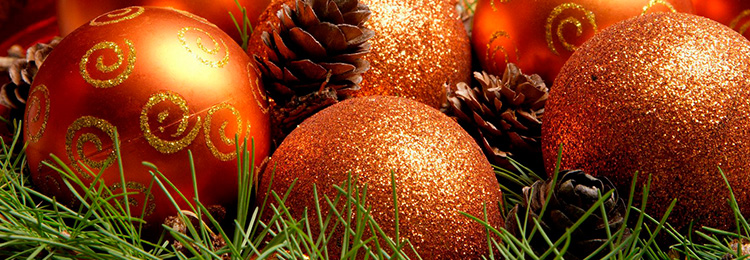 Первый месяц года будет одним из самых насыщенных на праздники, так как 7 дней из 13 выходных станут праздничными для россиян. Новогодние каникулы народ будет отмечать уже по традиции целых восемь дней – с 1.01 по 7.01 включительно. Кульминацией каникул станет Рождество, которое выпадает на воскресение 7 января. Что касается юбилейных дат января, то к таковым относятся:1 января – день богатыря Ильи Муромца13 января – день рождения отметит заслуженная артистка России Людмила Сенчина25 января – день рождения Владимира Высоцкого, который бы отмечал в этот день свое 80-летие. На этот день выпадает еще один праздник – День российского студенчества (Татьянин день).Памятные и знаковые числа февраля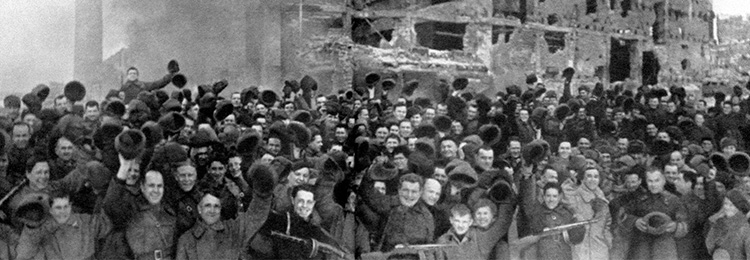 Конец зимы ознаменуется следующими знаменательными событиями:2 февраля – день разгрома фашистских войск под Сталинградом8 февраля – 90-летие гениального советского, российского актера Вячеслава Тихонова14 февраля – день рождения (90-летие) советского физика Сергея Капицы

Что будем отмечать в марте?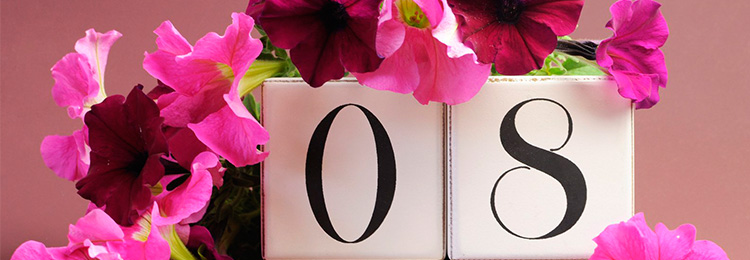 В марте россияне встретят не только Международный женский день, который традиционно празднуется 8 числа и является официальным выходным днем, но и такие юбилейные даты как:50-летие знаменитой телеведущей и актрисы Екатерины Стриженовой, которое выпадает на 20 марта;22 марта свое день рождение будет отмечать заслуженный артист РФ, музыкант и певец Валерий Сюткин, которому исполниться 60 лет;28 марта – 150 лет со дня рождения советского писателя Максима Горького;31 марта – день рождения у любимого миллионами россиян актера кино, эстрады и юмориста Владимира Винокура.Знаменательные даты в апреле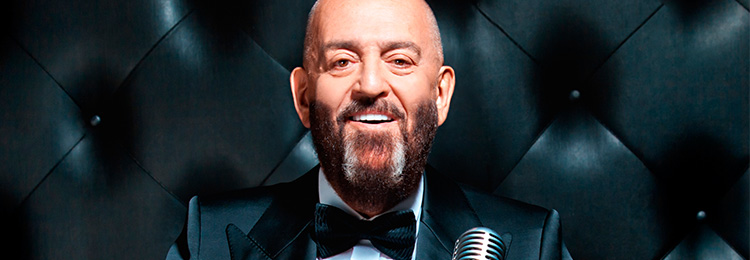 4 апреля – 80-летие знаменитого поэта-песенника, заслуженного народного артиста РФ Ильи Резника;13 апреля будет праздновать свой 70-летний юбилей мэтр народной эстрады Михаил Шуфутинский;18 апреля празднуется день победы русских дружин на льду Чудского озера.Майские праздники и знаменательные события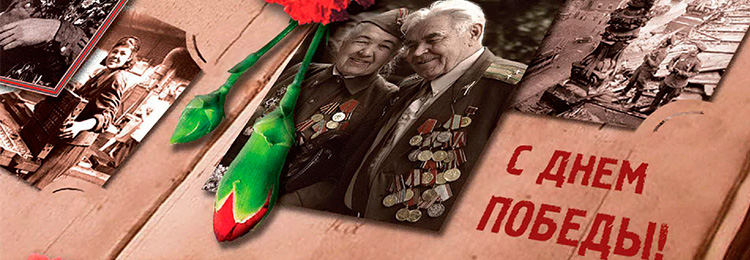 Май считается самым праздничным месяцем в году: здесь мы открываем «маевку» Днем труда, отмечаем великий День победы и при этом не забываем о таких юбилейных датах, как:5 мая – день рождения российского композитора и певца Максима Фадеева;25 мая – 100-летие со дня рождения знаменитой актрисы и народной артистки РСФСР Веры Орловой.Июнь: что он нам несет?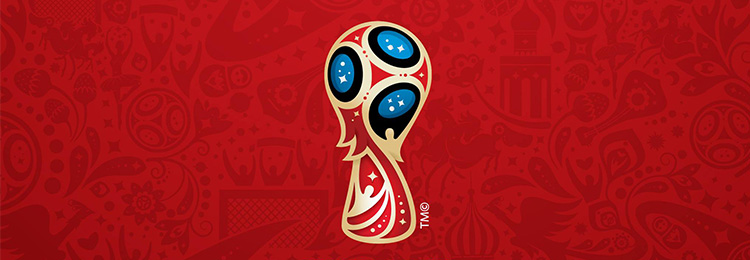 В июне все свое внимание россияне будут уделять самому ожидаемому спортивному событию – открытию Чемпионата мира по футболу, которое состоится 14 июня. Среди других культурных событий отметим такие:6 июня – День русского языка.13 июня свой 60 день рождения отметит народный артист России Сергей Маковецкий.22 июня – День памяти и скорби.29 июня – День партизан и подпольщиков.Июльские знаковые даты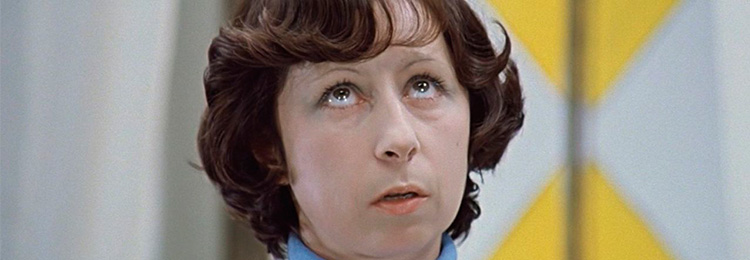 8 июля отметит свое 80-летие народный артист РСФСР Андрей Мягков;9 июля народной артистке РФ Лие Ахеджаковой исполнится 80 лет;10 июля – День победы русского оружия под Полтавой;14 июля – 275-летие русского поэта, гос. деятеля Г.Р. Державина;15 июля – финальный матч Чемпионата мира по футболу 2018.Что мы будет отмечать в августе?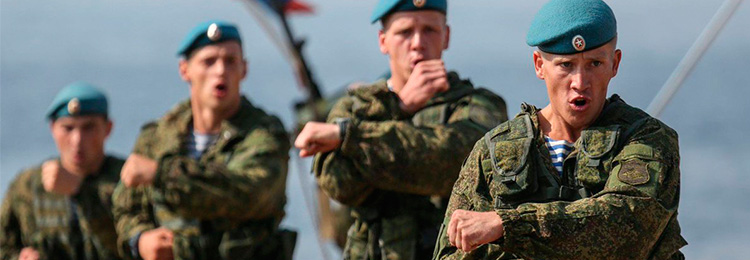 1 августа – День тыла Вооруженных сил России;2 августа – День Военно-десантных войск РФ;6 августа – День Железнодорожных войск;8 августа – 90-летие народной артистки РСФСР Нины Меньшиковой;9 августа – День победы русского флота у мыса Гангут.Чем примечателен сентябрь?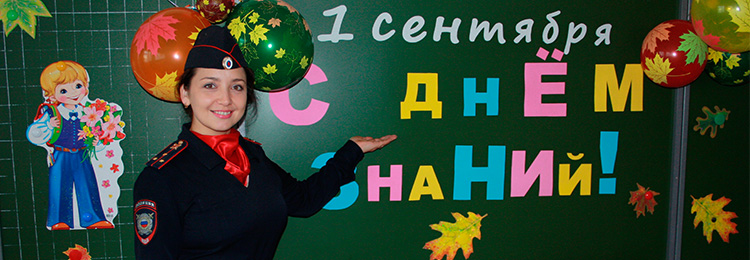 Сентябрь будет радовать россиян такими юбилейными датами и знаменательными датами:1 сентября – День знаний. В этот день Андрей Гармаш, народный артист РФ, празднует свой 60-й день рождения.8 сентября – День Бородинского сражения.9 сентября – 190-летие Льва Толстого, великого русского писателя.11 сентября – День победы русского флота у мыса Тендера.21 сентября – День победы русских войск в Куликовской битве.Знаменательные даты в октябре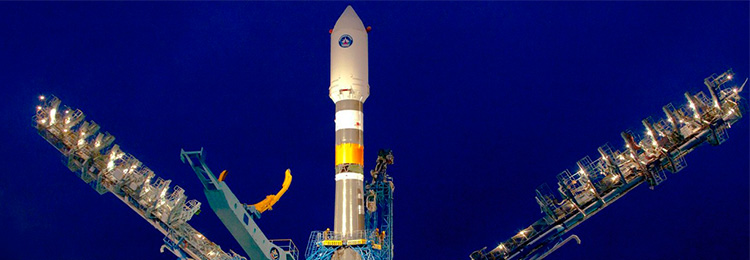 1 октября – День сухопутных войск РФ;4 октября – День космических войск;10 октября – 50-летие актера Филиппа Янковского;24 октября – День подразделений специального назначения.Ноябрь и его знаковые события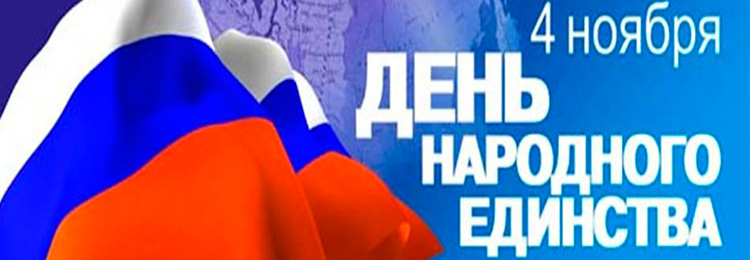 4 ноября – День народного единства;7 ноября – День Октябрьской революции 1917 года;9 ноября – 200-летие со дня рождения великого русского писателя Ивана Тургенева;19 ноября – День ракетный войск и артиллерии РФ;20 ноября – свое 90-летие отмечает народный артист СССР Алексей Баталов;24 ноября – свой 80-й день рождения отметила бы Наталья Крачковская, заслуженная артистка РФ.Декабрь: весело провожаем 2018 год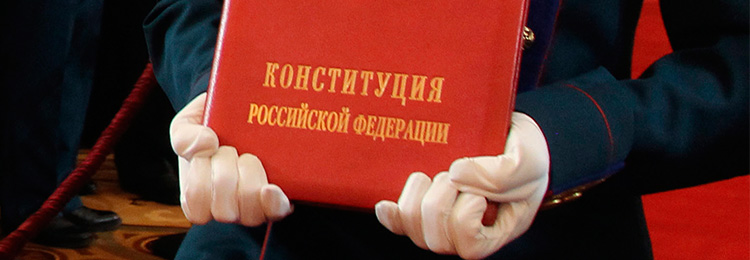 Декабрь россияне посвящают не только подготовке к Новому году, но и празднованию таких дат:1 декабря – День победы русского флота у мыса Синоп.5 декабря – День начала наступления Красной Армии под Москвой.6 декабря отмечает свой день рождения (60 лет) знаменитый актер РФ Александр Балуев.9 декабря – День героев отечества.11 декабря – 100 лет со дня рождения у лауреата Нобелевской премии, советского писателя Александра Солженицына.12 декабря – День конституции РФ.24 декабря – День взятия крепости Измаил.Календарь исторических событий и знаменательных дат в 2018 годуДатаЗнаковое событие27 январяМеждународный день памяти жертв Холокоста4 февраляВсемирный день борьбы против рака13 февраляВсемирный день радио20 февраляВсемирный день социальной справедливости1 мартаДень «Ноль дискриминации»3 мартаВсемирный день дикой природы8 мартаМеждународный женский день20 мартаМеждународный день счастья21 мартаМеждународный день лесов, Всемирный день поэзии25 мартаВсемирный день борьбы с туберкулезом7 апреляВсемирный день здоровья12 апреляДень космонавтики26 апреляДень памяти о катастрофе на ЧАЭС8-9 маяДни памяти и примирения, посвященные погибшим во Второй мировой войне1 июняВсемирный день родителей30 июля Международный день дружбы12 августаМеждународный день молодежи21 сентябряМеждународный день мира5 октябряВсемирный день учителя9 октябряВсемирный день почты14 ноября Всемирный день борьбы с диабетом20 ноябряВсемирный день ребенка1 декабряВсемирный день борьбы со СПИДом7 декабряМеждународный день гражданской авиации10 декабряДень прав человека20 декабряМеждународный день солидарности людей